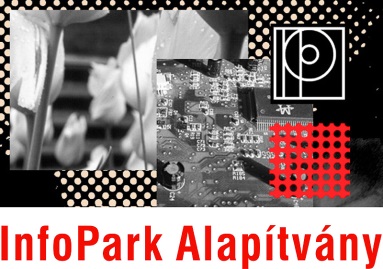 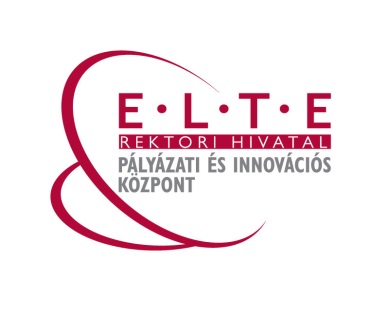 Film Up!Érdekes a kutatásod? Fontosnak tartod, hogy ezt mások is megismerjék? Készíts filmet!Filmpályázati felhívás PhD- és MSc/MA-hallgatók számáraAz ELTE Rektori Hivatal Pályázati és Innovációs Központja – az InfoPark Alapítvány korábbi évekbeli sikeres kisfilmkészítési pályázati felhívásait követően – idén közös pályázatot hirdet az ELTE doktori, és mesterképzésében részt vevő hallgatói számára. A FELHÍVÁS CÉLJAMinél szélesebb körben megismertetni az egyetemen folyó tudományos munkát, azt a tudományterületi sokszínűséget, amely az ELTE-t mint nyolc karral rendelkező tudományegyetemet jellemzi.A közzétett, széles körben népszerűsített filmekkel szorgalmazni a különböző tudományterületeken kutató hallgatók gyümölcsöző együttműködésének kibontakozását, közös projektek keletkezését.A kisfilmek a pályázók kutatási forrásainak bővülését is eredményezhetik.A PÁLYÁZÓK KÖRE Pályázatot az ELTE mester- vagy doktori képzésében résztvevő hallgatói nyújthatnak be. Pályázhatnak még a 2014-ben doktori fokozatot szerzettek is. A pályázati felhíváson hallgatói csoportok is részt vehetnek, amennyiben a csoportlétszám nem haladja meg a három főt. A csoport tagjaival szemben is elvárás, hogy az ELTE hallgatói legyenek. A csoportban társpályázóként alapképzésben részt vevő hallgatók is részt vehetnek.Egy személy vagy csoport legfeljebb három pályaművet adhat be.A PÁLYÁZATOKKAL KAPCSOLATOS ELVÁRÁSOKTartalmi követelményekPályázni legfeljebb 8 perc időtartamú, a hallgató(k) tudományos tevékenységét vagy annak bármely izgalmas részletét, aspektusát bemutató kisfilmmel lehet, amely közérthető, a széles publikum számára is érdekesen ragadja meg a kutatás tárgyát, célját, lényegét, és ezzel fel tudja kelteni a jó képességű fiatalok érdeklődését a tudományos pálya iránt. Fontos az újszerűség, a tudományközi megközelítés, játékos, szórakoztató módon történő ismeretátadás képessége, a látványos bemutatás. Kifejezetten közérthető tartalmakat várunk, ezért a kutatások esetlegesen iparjogvédelmi oltalom alá eső részletei semmi esetre se szerepeljenek a kisfilmben. Amennyiben az oltalomszerzéssel kapcsolatban bármilyen kérdés merülne föl, forduljanak bizalommal az ELTE Tudás- és Technológiatranszfer Irodáján Varga Attilához (varga.attila@rekthiv.elte.hu).Formai követelményekA filmek időtartama: legfeljebb 8 perc Mérete: legfeljebb 2 Gbyte, a felbontása legalább 720 p, vagy 1080 pFormátuma: MPEG 4, AVI, FLV, MOV, WMVA benyújtott pályaművön fel kell tüntetni, hogy az az InfoPark Alapítvány és az ELTE RH Pályázati és Innovációs Központjának támogatásával jött létre.A filmkésztéssel kapcsolatos technikai segítség kérhető az InfoPark Alapítványon keresztül (kapcsolattartó: Antoni József, infoparkalapitvany@gmail.com) az ELTE Természettudományi Kar Kommunikáció és UNESCO Multimédiapedagógia Központ munkatársaitól.A PÁLYÁZATOK ELBÍRÁLÁSÁNAK SZEMPONTJAIA filmeket szakmai zsűri bírálja el.Az ELTE RH Pályázati és Innovációs Központ, illetve az InfoPark Alapítvány közösen díjazza a beérkezett pályaműveket. A bírálók kiemelt szempontként veszik figyelembe, ha a társadalomban és/vagy a gazdaságban elérhető pozitív hatásokra is kitér a pályázó a filmjében, valamint ha a pályamű több tudományterületet foglal magába ezzel is hozzájárulva a tudomány népszerűsítéséhez. A PÁLYÁZATOK DÍJAZÁSAA pályázat nyerteseit az ELTE Innovációs Napján, 2015. február végén az alábbiak szerint tárgy-, illetve pénzjutalommal díjazzuk:Az ELTE RH Pályázati és Innovációs Központjának díja: konferencia-részvétel támogatása az első 3 helyezett csapat számára bruttó 125 000, 75 000 és 50 000 forint értékben az Evopro Holding Zrt. és az ELTE Hallgatói Önkormányzatának támogatásával.Az InfoPark Alapítvány díja: az első 3 helyezett számára 1–1 laptop a Discount Laptop Shop LLC támogatásával.Az InfoPark Alapítvány az általa legsikeresebbnek tartott kisfilm készítőjét bruttó  pénzjutalommal is díjazhatja.A kisfilmeknek az ELTE és az InfoPark Alapítvány honlapján keresztül, valamint médiapartnereink segítségével nyilvánosságot biztosítunk, és azokat az Innovációs Nap szüneteiben folyamatosan vetítjük majd. A PÁLYÁZAT BENYÚJTÁSÁNAK HATÁRIDEJE, MÓDJA ÉS HELYEA pályázatok benyújtása 2015. február -ig lehetséges. A pályázatot (a hiánytalanul kitöltött és aláírt Pályázati adatlapot, valamint a pályaműveket tartalmazó CD-t vagy DVD-t tartalmazó borítékot) egy példányban kell benyújtani. Kérjük, hogy a borítékon jól láthatóan tüntessék fel, hogy „Film Up”, valamint a pályázó nevét és a kisfilm címét.A pályázatok benyújtására postai úton vagy személyesen 2015. január 5-től van lehetőség munkanapokon (hétfőtől-csütörtökig) 9 és 16.30., pénteken 9 és 14.00. óra között az ELTE RH Pályázati és Innovációs Központban (Jokán Anita, ELTE PIK, 1056 Budapest, Szerb u. 21–23., fszt. 17.). ADMINISZTRATÍV INFORMÁCIÓKCsoportos pályázás esetén a Pályázati adatlapon szereplő adatokat mind a pályázónak, mind a társpályázó(k)nak meg kell adniuk, továbbá a hallgatói csoport valamennyi tagjának nyilatkozatnia kell, miszerint hozzájárulnak ahhoz, hogy a pályaművet a bírálók megismerjék.A Tudás- és Technológiatranszfer Iroda bizalmasan kezel minden technikai, üzleti és személyes adatot, amely a pályázat részét képezi.A kisfilmekhez aláfestő zene vehető igénybe az InfoPark Alapítvány megállapodásán keresztül a SONOTON Zenei Könyvtár segítségével (aláfestő zenetár www.sonoton.com, kapcsolattartó: Bakó Mária sonoton@clmusic.hu).A pályázati felhívás letölthető: www.pik.elte.hu, www.infoparkalapitvany.huKapcsolattartó: Jokán Anita, jokan.anita@rekthiv.elte.hu, +36 30 548 7190Antoni József, infoparkalapitvany.gmail.com, + 36 30 256 9592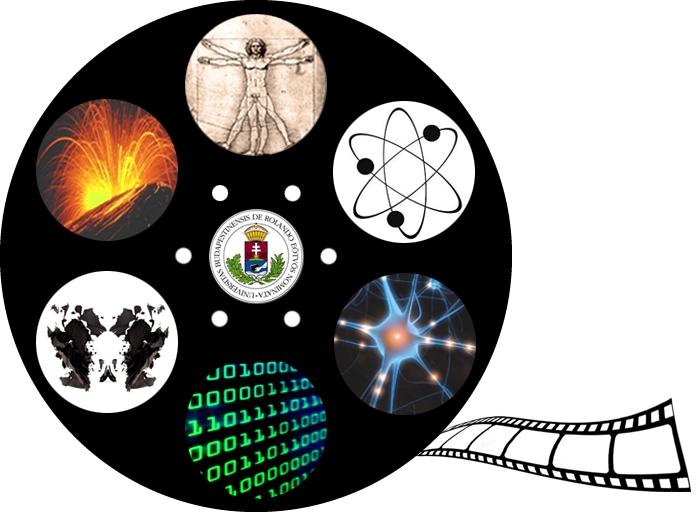 Pályázati adatlap és nyilatkozatKérjük, az adatlap formai elemein ne változtasson!Kérjük, a terjedelmi korlátokat tartsák be!I. Pályázat adatai:I.1. Kisfilm címe (maximum 150 karakter):I.2. A kisfilm rövid összefoglalása (maximum 500 karakter):II. Pályázatot benyújtó(k) adatai:(Csoportos pályázás esetén mind a pályázó, mind a társpályázók adatait meg kell adni.)A pályázó(k) kijelenti(k), hogy az elkészített mű kizárólagos szerzői, egyéni és eredeti jellegű saját szellemi alkotása(uk). Nyilatkozik(nak) továbbá, hogy a műnek az Eötvös Loránd Tudományegyetem, valamint az InfoPark Alapítvány honlapján, rendezvényein, illetve középiskolákban történő megjelentetéséhez és bemutatásához szerző(k)ként ezúton hozzájárul(nak). A pályázó(k) a pályázat benyújtásával hozzájárul(nak), hogy a pályamű tartalmát a belső és külső bírálók megismerjék.Kelt……………………………….., 2015. …………………. hó ……………. napA pályázó neve:Érvényes Neptun-kódja:E-mail címe:Telefonszáma/mobiltelefonszáma:Jelenleg tanulmányait a következő helyen végzi az ELTE-nJelenleg tanulmányait a következő helyen végzi az ELTE-nKar:Szak:Évfolyam:Milyen képzésben vesz részt? (mesterképzés/doktori képzés)Tanulmányait kezdte:Tanulmányainak várható befejezése:Az első társpályázó neve:Érvényes Neptun-kódja:E-mail címe:Telefonszáma/mobiltelefonszáma:Jelenleg tanulmányait a következő helyen végzi az ELTE-nJelenleg tanulmányait a következő helyen végzi az ELTE-nKar:Szak:Évfolyam:Milyen képzésben vesz részt? (alapképzés/mesterképzés/doktori)Tanulmányait kezdte:Tanulmányainak várható befejezése:A második társpályázó neve:Érvényes Neptun-kódja:E-mail címe:Telefonszáma/mobiltelefonszáma:Jelenleg tanulmányait a következő helyen végzi az ELTE-nJelenleg tanulmányait a következő helyen végzi az ELTE-nKar:Szak:Évfolyam:Milyen képzésben vesz részt? (alapképzés/mesterképzés/doktori)Tanulmányait kezdte:Tanulmányainak várható befejezése:………………………………………………………………………………………………A pályázó aláírásaAz első társpályázó aláírásaA második társpályázó aláírás